Лего –конкурс.В нашем детском саду  прошел конкурс по конструктивной деятельности «Строим город», в рамках Городского творческого конкурса "Ума палата". Организатором проведения которого, является комитет образования администрации городского округа «Город Чита». Дети с горящими глазами возводили свои города! 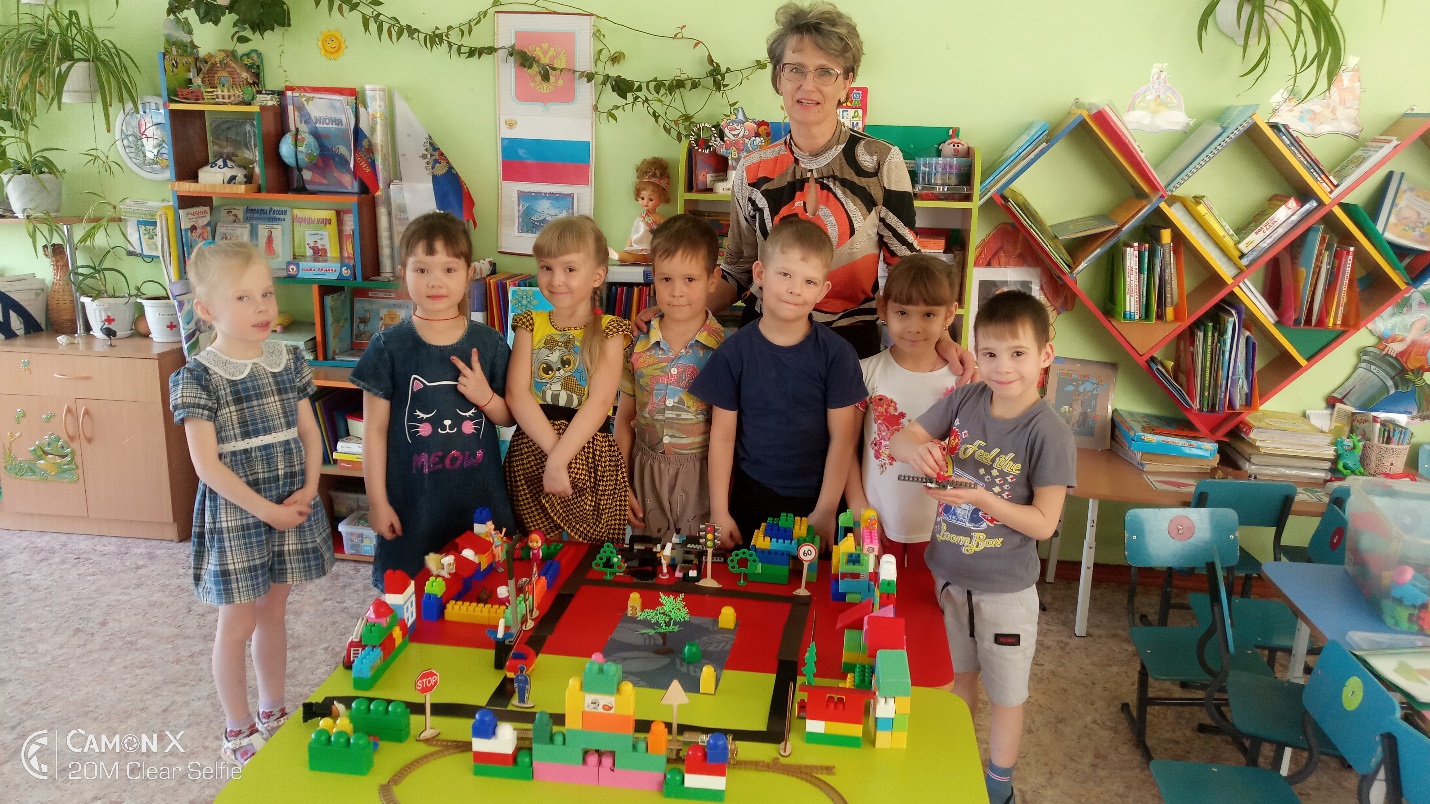 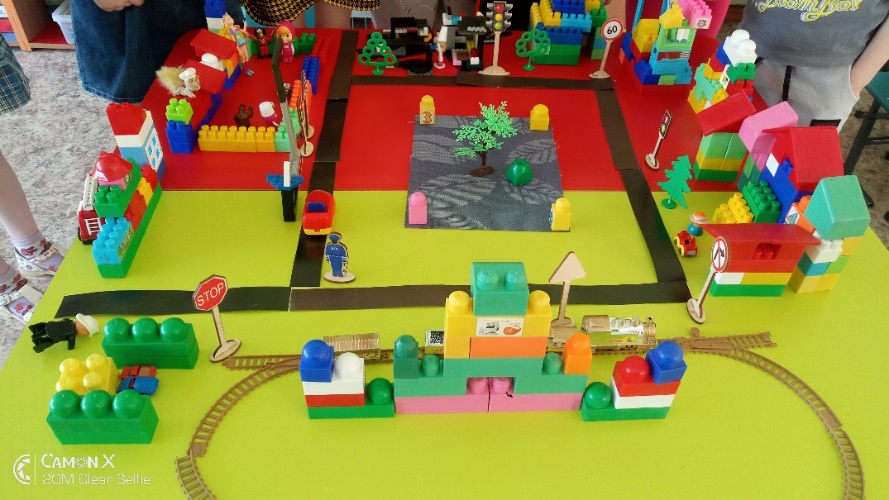 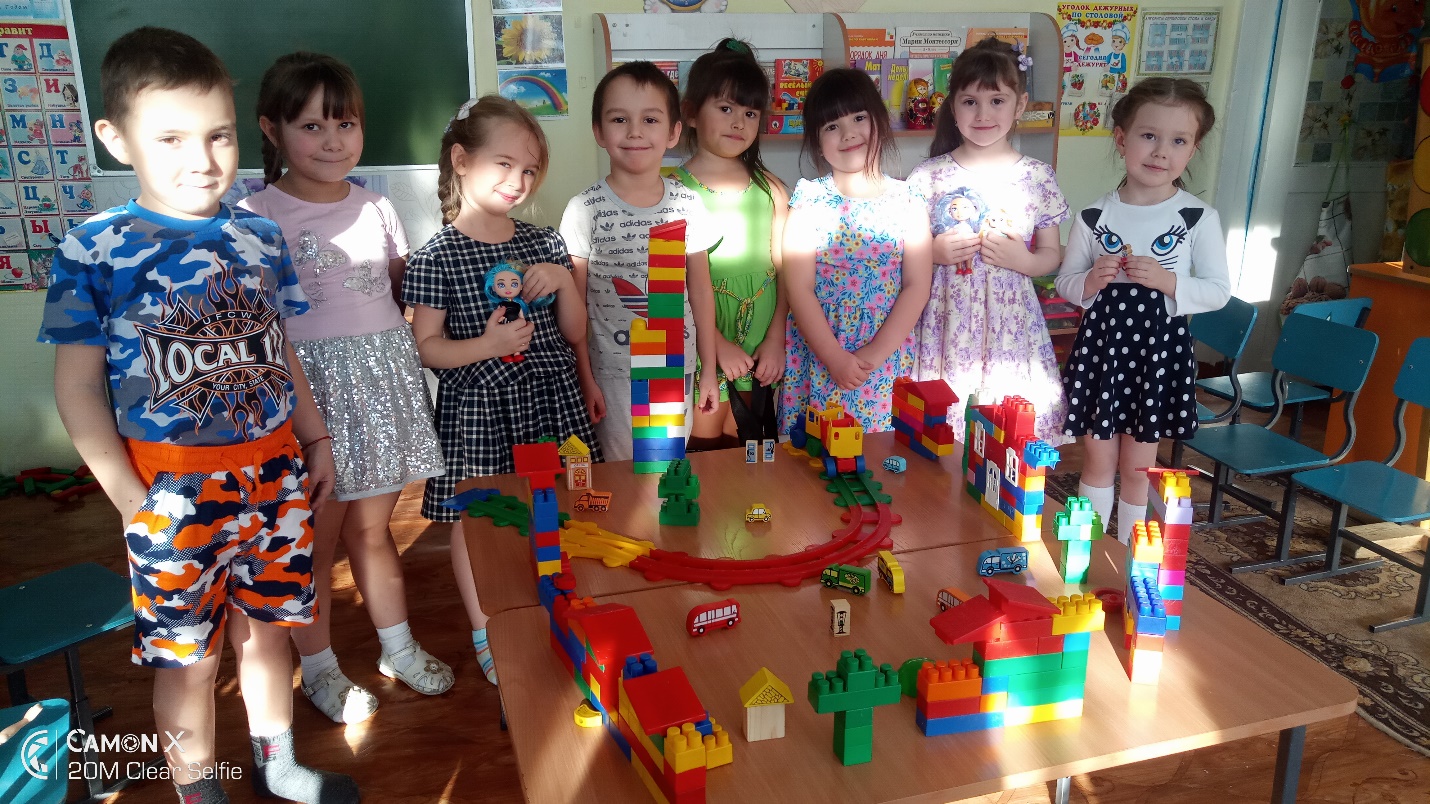 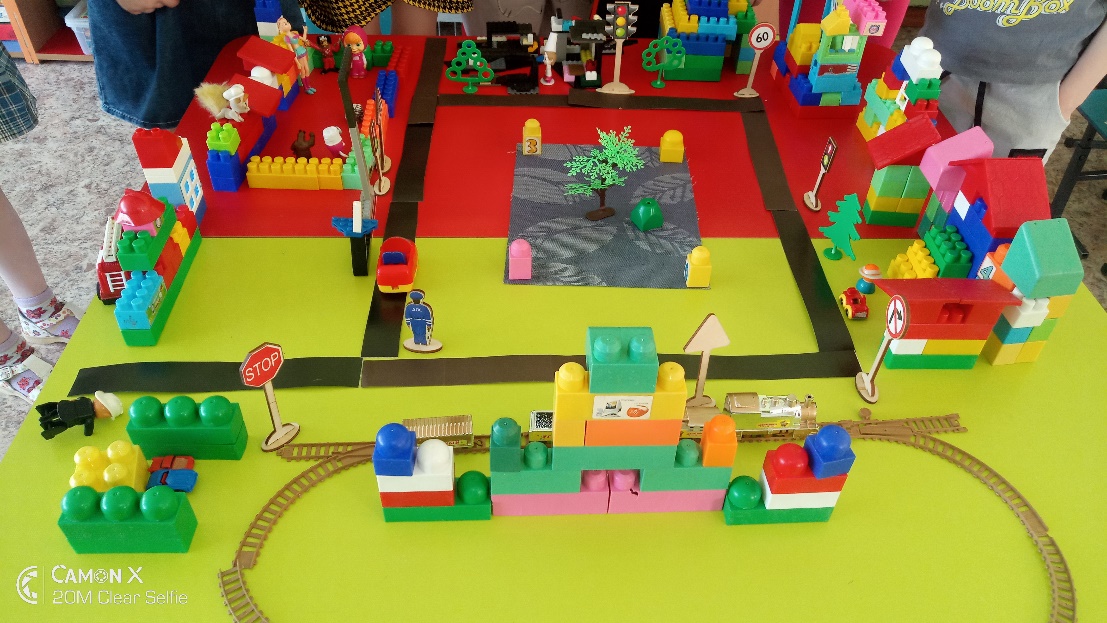 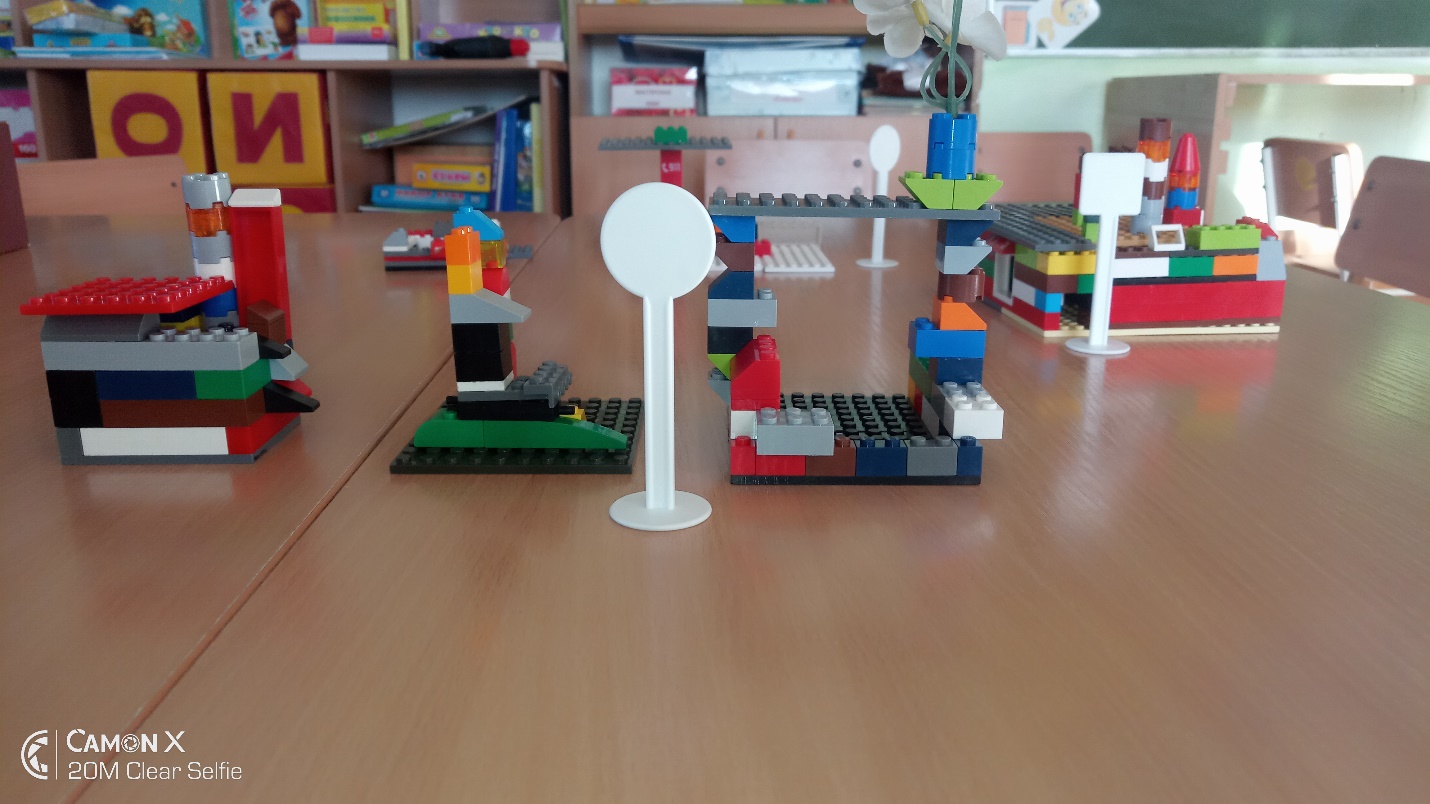 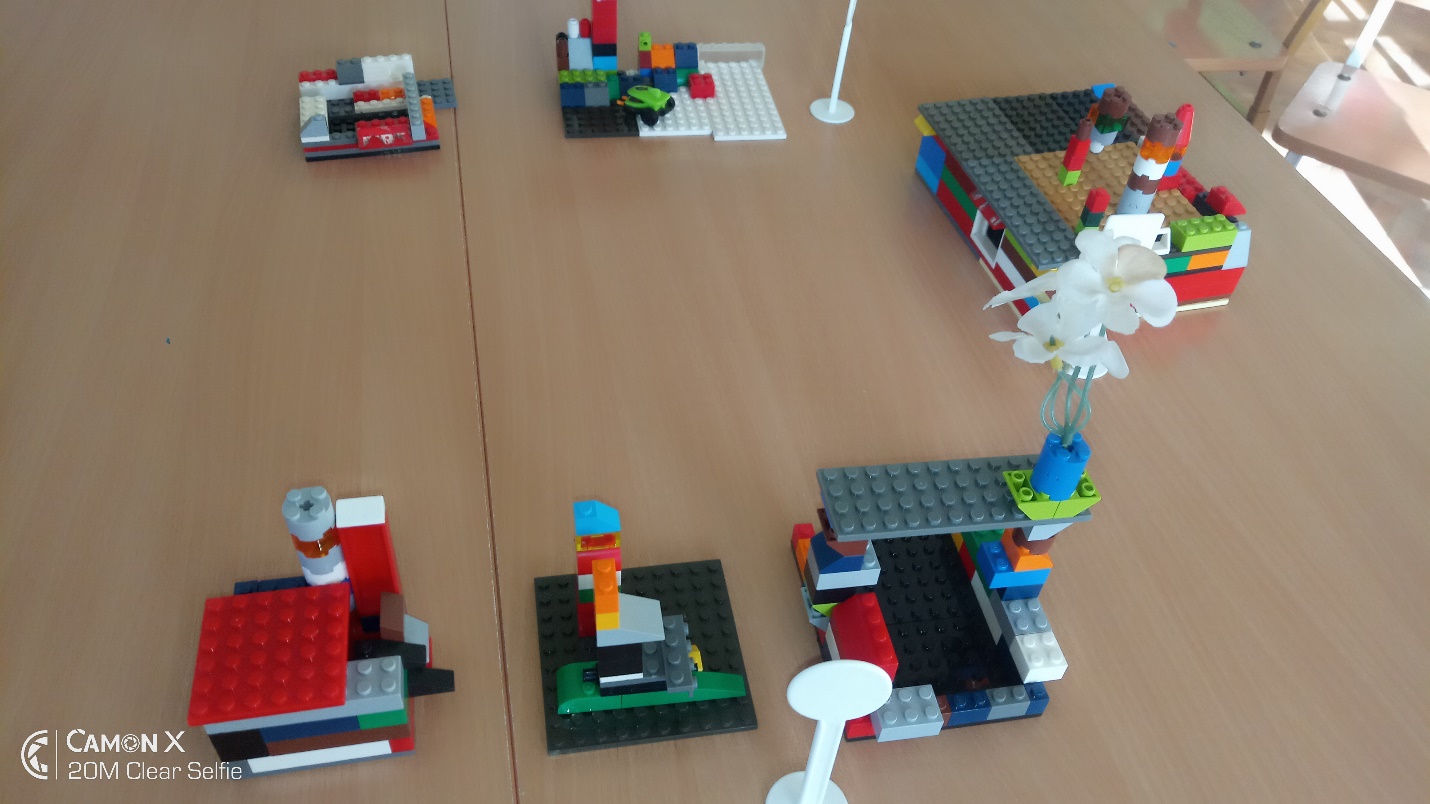 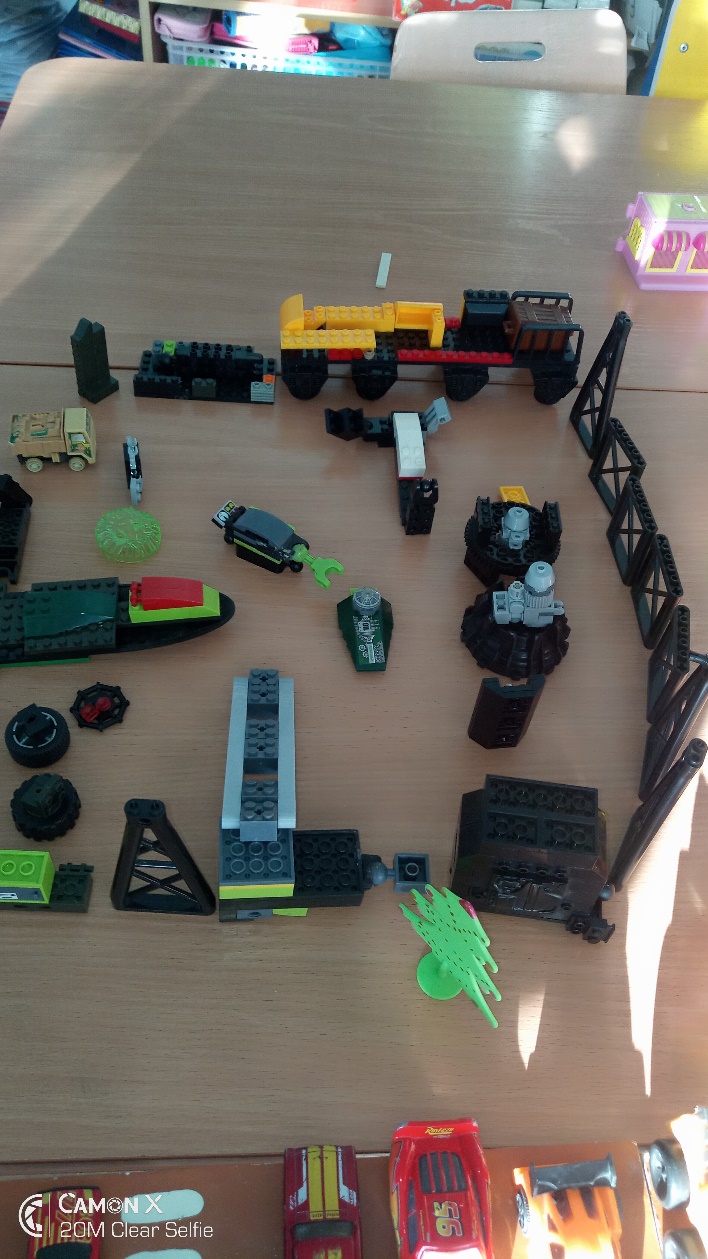 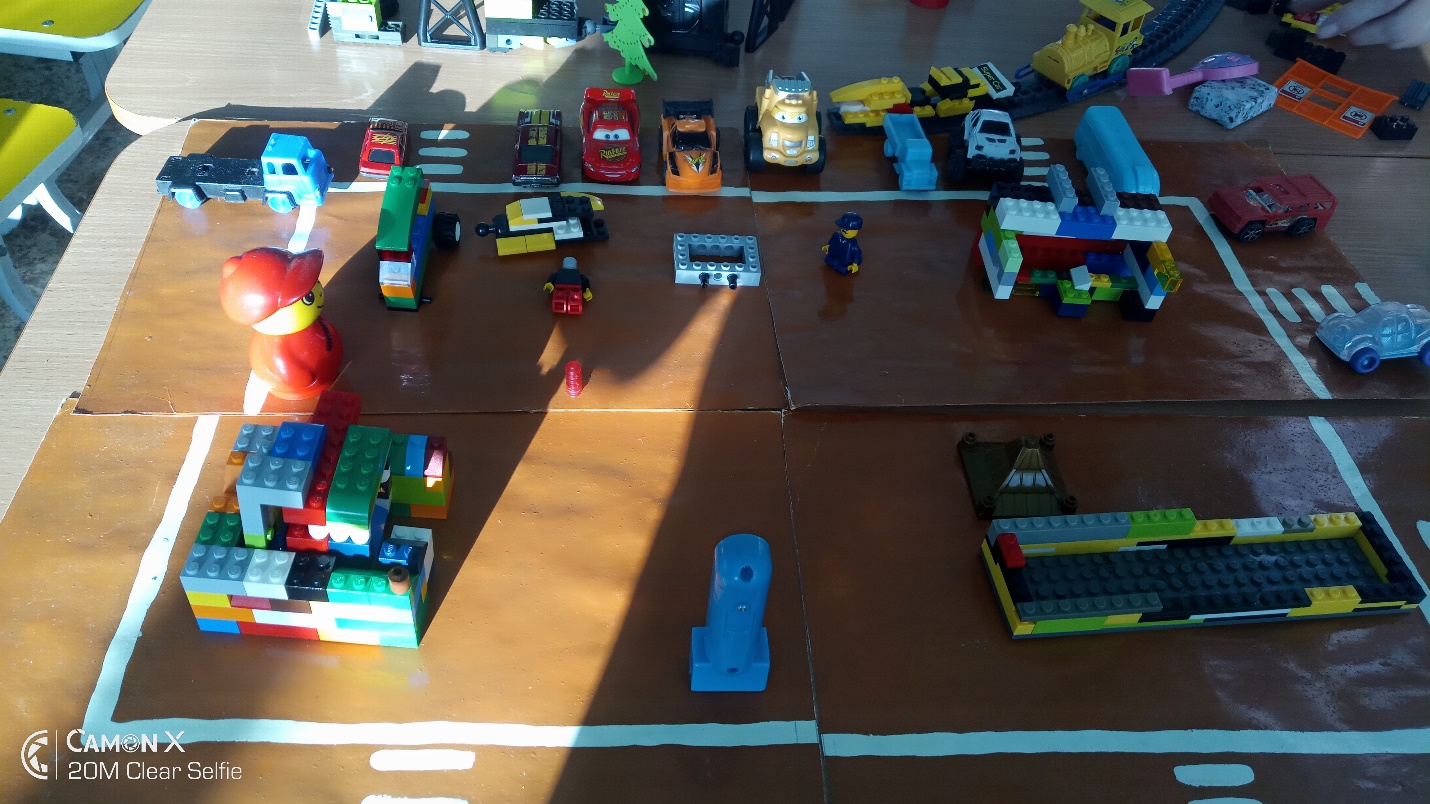 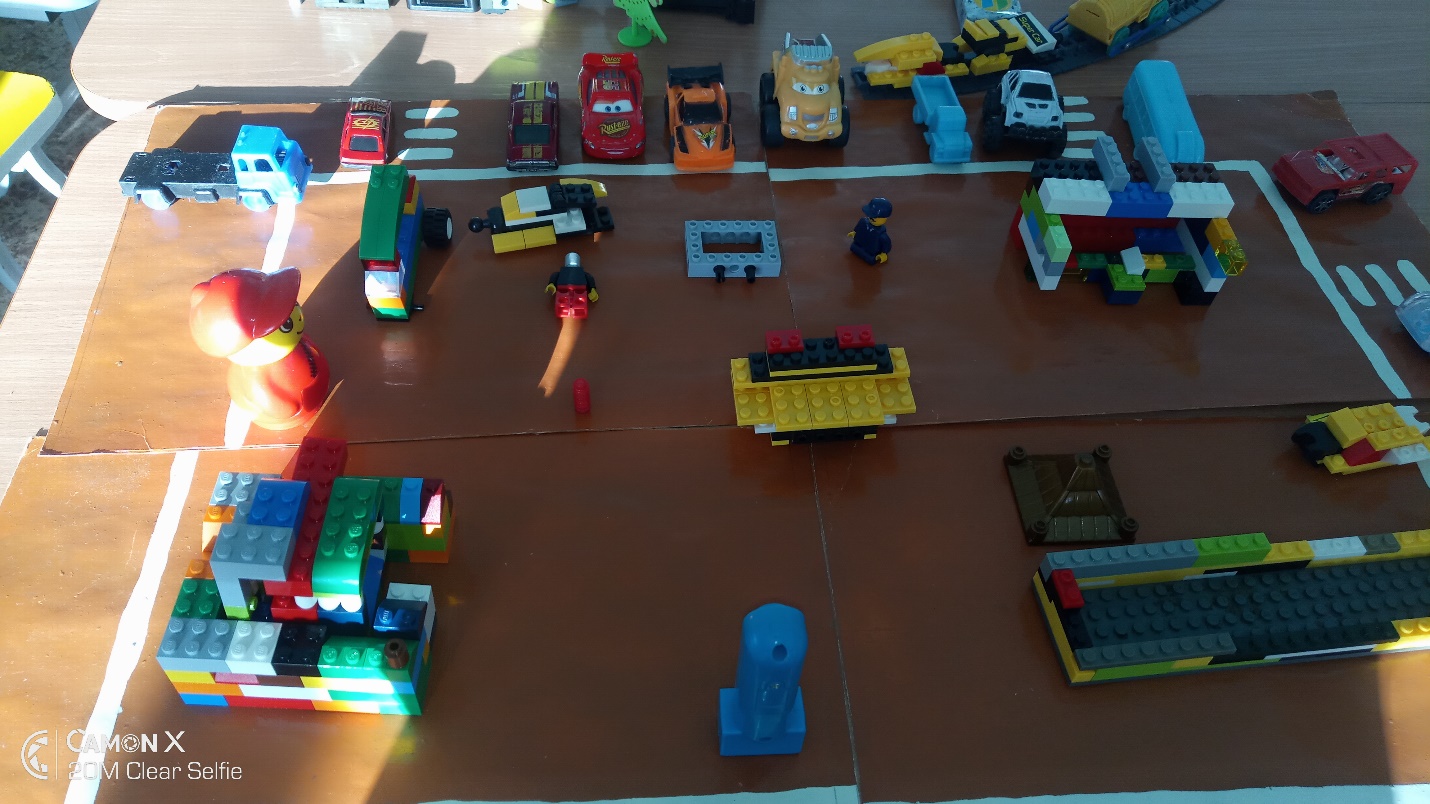 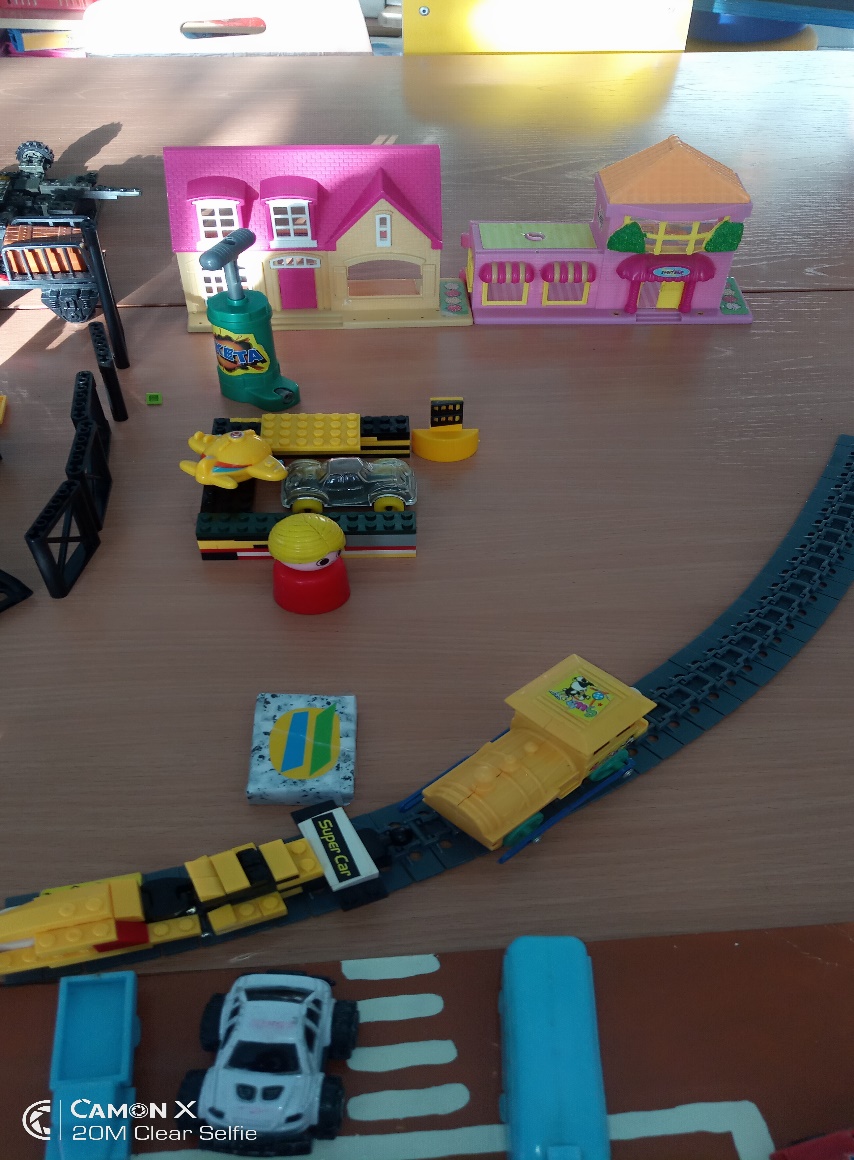 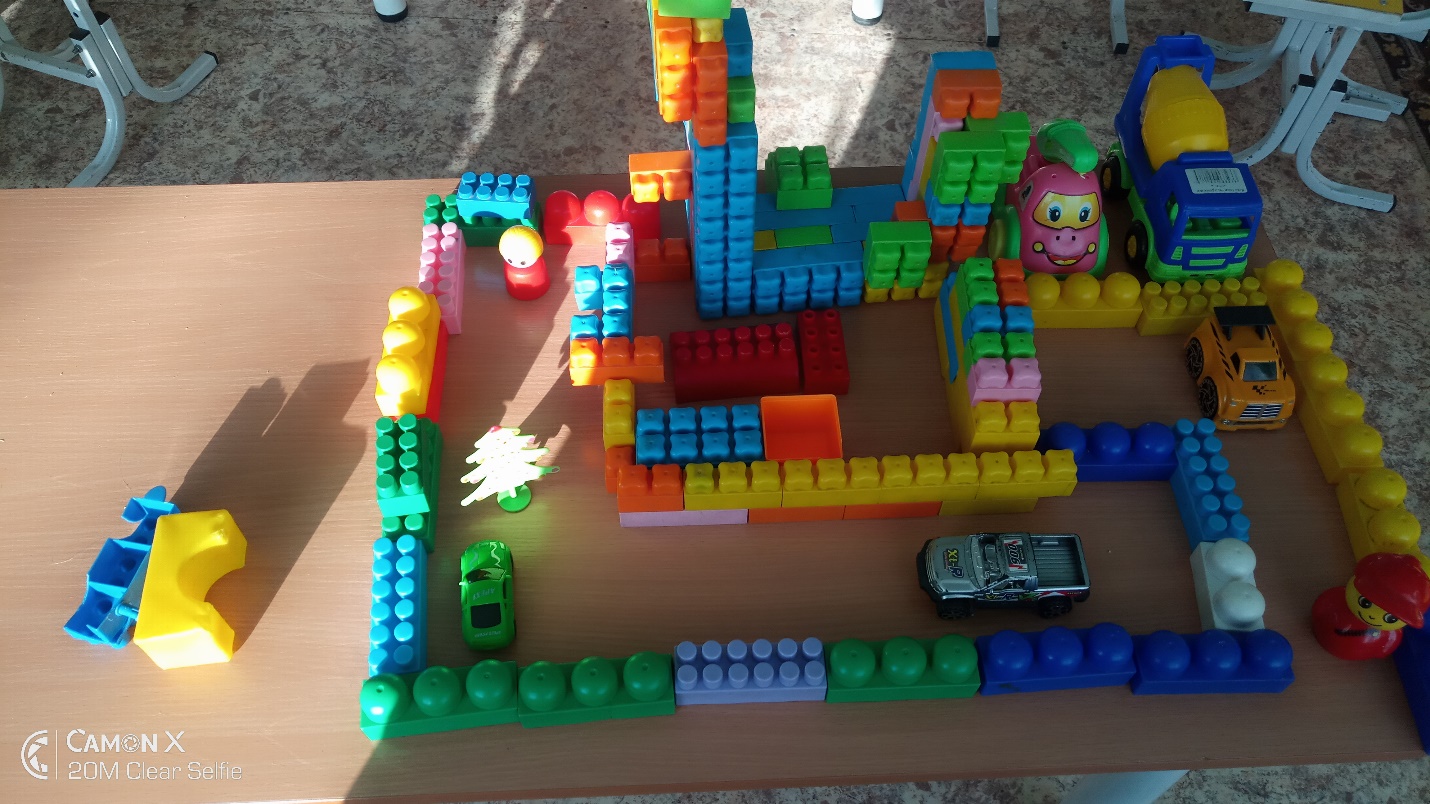 